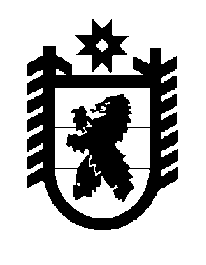 Российская Федерация Республика Карелия    ПРАВИТЕЛЬСТВО РЕСПУБЛИКИ КАРЕЛИЯПОСТАНОВЛЕНИЕот 26 октября 2016 года № 385-Пг. Петрозаводск    Об установлении сроков закрытия навигации 2016 года для плавания на маломерных судах на водных объектах в Республике Карелия, не имеющих судоходной (навигационной) обстановкиВ соответствии с пунктом 4 Правил пользования водными объектами для плавания на маломерных судах в Республике Карелия, утвержденных постановлением Правительства Республики Карелия от 23 ноября                 2010 года № 259-П «Об утверждении Правил охраны жизни людей на водных объектах в Республике Карелия и Правил пользования водными объектами для плавания на маломерных судах в Республике Карелия»,  Правительство Республики Карелия п о с т а н о в л я е т:Считать закрытой навигацию 2016 года для плавания на маломерных судах на водных объектах в Республике Карелия, не имеющих судоходной (навигационной) обстановки, расположенных:в Олонецком, Лахденпохском, Питкярантском, Суоярвском, Пряжинском, Прионежском, Кондопожском, Пудожском районах, в городах Петрозаводске, Сортавале, – с 7 ноября 2016 года;в Медвежьегорском, Муезерском, Беломорском, Сегежском, Кемском, Калевальском, Лоухском районах, в городе Костомукше, – с 31 октября                    2016 года.Исполняющий обязанности           Главы Республики Карелия                                                        О.В. Тельнов    